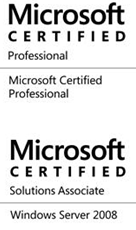 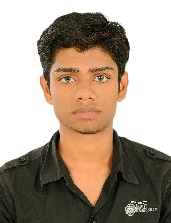 Mohammed Shiraz A                         Mobile: +91-9495919033						       E-mail:	shirazchach@gmail.comSkype:shiraz.asheer     CAREER OBJECTIVE:Be in a challenging IT position where I can apply my technical skills and fast learning abilities, thereby contributing to the organization, while building up a successful career.      WORK EXPERIENCE:Designation:  Technical AnalystCompany     :  Allianz TechnologyProject         :Enterprise Mobility ServicesDuration      : October 2019 to till dateRoles and Responsibilities: Manage iPhone, android and Windows devices using MDM solutionsAdministration and configurations of AirWatch On-premise and Cloud environmentCreation, testing deployment of profile, configuration and applicationTroubleshooting the issue related to MDM Management of Workspace one infrastructure and AzureAlignment with OE SPOC in the different Countries Administration of VPN tunnel and its configurationDeveloping custom payload for Windows 10 devicesPackaging of Windows applications to work on workspace one UEMDesignation:  Network Support EngineerCompany     :  RM Education Solutions , ThiruvananthapuramProject         :  Technical Resolution groupDuration      :  April 2016 to October 2019Roles and Responsibilities: Administration and troubleshooting of Windows Server 2003,2008,2012 and 2016 infrastructure.Configure and troubleshoot group policy as per customer requirementTroubleshoot office 365 issues.AD troubleshooting using native windows tools like dcdiag,, repadmin.Implemented Active Directory Recycle Bin and fine-grained password policies.Performed remote installations and troubleshooting for various projects.Server migration from 2008 to 2012/2016.Supporting products in windows platforms for school network.Support for customized software's MSI packages.Maintaining and troubleshooting desktop and Windows Server ComputersImplementing and Maintaining Active Directory Forest and DomainsCreating and Administrating Machines and Users using Group Policy ObjectsRestoring Data and troubleshoot restore issues as per customer requirement.Handle escalations from First Line Engineers.Proactive Nagios Server Monitoring and troubleshooting for the issues and errors on the customer servers.Troubleshooting issues related to Win XP, Win 7 and Win 8.1,Windows 10 all versions using RSOP and event viewer logsResolving issues over phone and remote tools like VNC viewer,Troubleshooting with event logsPerforming File and Print Server Management.Performing Access control Review for share drives and files print servers.Worked in high/critical incidents related to Windows Server, File share, Cluster and Print issues.Active directory installation, configuration and Administration.Implementation and administration of DNS, DHCP, DFS ,WSUS,WDS,IISCreation of new DHCP Scopes, Reservation, Exclusion and adding new entries in the DNS management.Commissioning and Decommissioning of Physical and VM Servers.Bug Check analysis and Event Log Analysis.Updating servers with latest service packs and hot fixes.VMWARE ESXi V-Center Administration, Live Migration, Cloning, Disk & Memory/CPUManaging Virtualization Environment using VMware Sphere 5.5/6, V center ServerCreating and Managing Virtual Machines using standard templates and clones. Deploying an OVF templateCreating and Managing Clusters to provide  HA and DRS for the Virtual MachinesMonitoring of Virtual Machine’s & ESX servers CPU, Memory, Disk and Network UtilizationManaging Virtual Machines using Hyper-v and VM-WareManaging IIS 7 App pool recycle, edit bindings , update certificates , creating new virtual directories.Migration of servers from P2P,P2V,V2V using tools like double takeCommissioning and migration of Microsoft RDS serverTroubleshooting Windows server/CC4 Installation related issue in Server deskEDUCATIONAL QUALIFICATION :B.E Computer Science & Engineering From Anna University ChennaiPlus two with 70% from Kerala State Higher Secondary Board in 2012.SSLC from State board, Kerala with 75% in 2010.Professional Skills:TECHNICAL CERTIFICATION:Microsoft Certified Professional ID=14020760PERSONAL PROFILE:Communication Address		:	Kovilkada Madanvila, Perumathura P.O Trivandrum KeralaNationality				:	IndianDate of Birth				:	11/06/1994Sex					:	MaleLanguages 				:	English, Tamil, Malayalam, HindiPassport No                                              :         N 6230464  I hereby declare that the above-mentioned information is correct to my knowledge and I bear the responsibility for the correctness of the above-mentioned particulars.MOHAMMED SHIRAZWDS –Windows Deployment ServiceCross Site ScriptingNetworking –  Cisco & Wireless Routers,Cisco Switches, Extenders, LAN/WAN, Printer & Other Wireless devicesRemote Code ExecutionInstalling &Configuration of Windows Server 2008,2012,2016Ransomware AnalysisAdministrating Windows Server 2008,2012,2016Configuration of RAID on ServersConfiguring Advanced Server 2008,2012,2016SCSIHyper-VISCSIDisk space managementWorry Free Business Security Services(Trend Micro On prem and Cloud)Virtual machines & Clustering Problem solving skillsTroubleshooting the problem using Event viewer logsProblem solving skillsMicrosoft Remote Desktop servicesDFS-Distributed File systemOffice 365WSUS-Windows Server Update ServiceMicrosoft Exchange ServersSymantec end point protectionManagement of Multisite NetworksVLANConfiguration of Radius Servers VM-WARE EXSIPowerShell scriptingBackup ExecVeeam BackupWeb Application Penetration TestingMicrosoft Azure backup(D2C,D2D2CSQL Injection